TITLE OF THE PROJECT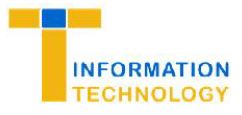  MAJOR PROJECT REPORT submitted in partial fulfillment of the requirements  for the Award of the Degree of BACHELOR OF TECHNOLOGYInINFORMATION TECHNOLOGYByNAME (given name and surname) ROLLNUMBERNAME (given name and surname) ROLLNUMBERNAME (given name and surname) ROLLNUMBERUnder the Guidance ofGuide Name, Highest degreeDesignation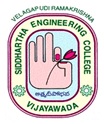 DEPARTMENT OF INFORMATION TECHNOLOGYV R SIDDHARTHA ENGINEERING COLLEGE(AUTONOMOUS - AFFILIATED TO JNTU-K, KAKINADA)Approved by AICTE &Accredited by NBAKANURU, VIJAYAWADA-520007ACADEMIC YEAR (2021-22)V.R.SIDDHARTHA ENGINEERING COLLEGE(Affiliated to JNTUK: Kakinada, Approved by AICTE, Autonomous)(An ISO certified and NBA accredited institution)Kanuru, Vijayawada – 520007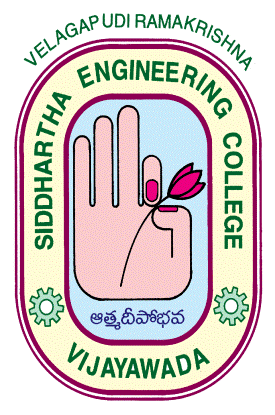 CERTIFICATE                   This is to certify that this project report titled “PROJECT TITLE” is a bonafide record of work done by NAME (ROLL NUMBER), NAME (ROLL NUMBER) and NAME (ROLL NUMBER) under my guidance and supervision is submitted in partial fulfillment of the requirements for the award of the degree of Bachelor of Technology in Information Technology, V.R. Siddhartha Engineering College (Autonomous under JNTUK) during the year 2021-22.(Guide Name)					(Dr. M. Suneetha)Designation						Professor &HeadDept. of Information Technology			Dept. of Information TechnologyEXTERNAL EXAMINER SIGNATUREDate of examination:dd-mm-yyDEPARTMENT OF INFORMATION TECHNOLOGYV.R.SIDDHARTHA ENGINEERING COLLEGEPROJECT SUMMARYStudent SignaturesSignature of the GuideS.NoItemDescription1Project Title2Student Names & Numbers3Name of The Guide4Name of The Mentor5Research Group6Application AreaAgricultural/Environment/Health care/etc..<<Specify any one>>7Aim of the Project8Project Outcomes 